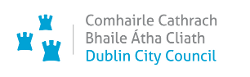 

Dublin City Council




Weekly Planning List
20/22(16/05/2022-20/05/2022)









All applications received will be considered by the Planning Authority to determine their validity in accordance with Planning and Development Regulations 2001.  Any application pending validation listed hereunder, and subsequently declared to be invalid, will be detailed in the DECISIONS SECTION of the Weekly List in a subsequent publication.Area 4 
DOMESTICArea					Area 4 - North West
Application Number			3981/22
Application Type			Retention Permission
Applicant				Bernadette Dunne
Location				25 Cardiffbridge Avenue, Finglas West, Dublin 11
Registration Date			17/05/2022
Additional Information		 
Proposal: RETENTION: The development consists of retention of two storey extension to the rear of existing two storey dwelling.______________________________________________________________________________Area					Area 4 - North West
Application Number			4020/22
Application Type			Permission
Applicant				Aidan and Michelle Hunt
Location				17 Griffith Parade, Dublin 11, D11 E034
Registration Date			18/05/2022
Additional Information		 
Proposal: PERMISSION AND RETENTION : permission for first floor extension and dormer window all to rear and two number velux roof windows to front and all associate site works.  Retention permission for existing single storey porch to front.______________________________________________________________________________Area					Area 4 - North West
Application Number			WEB1045/22
Application Type			Permission
Applicant				Vladimir Alexiev
Location				40, Oakwood Road, Finglas East, Dublin 11 D11 X299
Registration Date			16/05/2022
Additional Information		Additional Information Received
Proposal: The development will consist of the construction of new vehicular access to the front of existing dwelling to Oakwood Road for the provision of additional car parking space. The development is to include all associated site works, landscaping and drainage.______________________________________________________________________________Area					Area 4 - North West
Application Number			WEB1477/22
Application Type			Permission
Applicant				Victor Kelly
Location				84, Tolka Estate, Glasnevin, Dublin 11
Registration Date			19/05/2022
Additional Information		 
Proposal: The demolition of the existing single storey, 14 sq. m shed to the side of existing house and construction of a single storey granny flat extension to the front, side, and rear of the existing house.______________________________________________________________________________Area 4 
DecisionsArea					Area 4 - North West
Application Number			3596/22
Application Type			Permission
Decision				ADDITIONAL INFORMATION
Decision Date			19/05/2022
Applicant				Mulsh Sarl
Location				Site formerly known as The Drake Inn, 59-60 Main
					Street, Finglas, Dublin 11
Additional Information		 
Proposal: Planning permission is sought for development at a site formerly known as The Drake Inn, 59-60 Main Street, Finglas, Dublin 11 (located at the junction of Main Street and Jamestown Road, and bounded by 61 Main Street to the west, 66 Main Street to the west, and 5 Jamestown Road to the north). The proposed development will consist of the demolition of the existing two-storey over part basement (three storey), terraced, commercial building and the construction of a six-storey over full basement (seven storey) terraced mixed-use building consisting of 1 no. retail unit and 1 no. gastropub/restaurant at ground floor level, and a total of 25 no. apartments over five floors (8 no. one beds, 11 no. two beds and 6 no. three beds) with balconies to the south, east and west elevations, and communal roof terraces, all over a basement comprising 74 no. bicycle parking spaces, bin stores, plant room, and stores and ancillary service areas for the commercial unit, and all associated site and engineering works necessary to facilitate the development.______________________________________________________________________________Area					Area 4 - North West
Application Number			WEB1253/22
Application Type			Permission
Decision				GRANT PERMISSION
Decision Date			16/05/2022
Applicant				Michelle & Martin Buggy
Location				22, Beneavin Park, Dublin 11 D11 X2R5
Additional Information		 
Proposal: Planning permission is sought to partially demolish existing garden wall to front of site and to relocate western pier to allow for new vehicular entrance to front with provision of off-street parking for 2Nr. cars and associated site works at 22 Beneavin Park, Dublin 11, D11 X2R5 for Michelle & Martin Buggy.______________________________________________________________________________ Area 4 
Appeals NotifiedNone______________________________________________________________________________Area 4 
Appeals DecidedArea					Area 4 - North West
Application Number			3855/21
Appeal Decision			GRANT PERMISSION
Appeal Decision Date		17/05/2022
Applicant				Catherine Somers
Location				Site to the East of 1C Barry Avenue, Finglas, Dublin
					11
Additional Information			 
Proposal: Permission sought for the construction of 2no., 2 bedroomed, 2 storey semi-detached dwellings on the existing vacant site to the east of 1C Barry Avenue, Finglas, Dublin 11.  Application to include pedestrian access to the side off Casement Road, off street parking for each dwelling off Barry Avenue associated site development works and services connections.______________________________________________________________________________